  										                 УКРАЇНА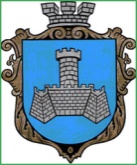 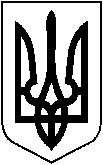 м. Хмільник    Вінницької областіР О З П О Р Я Д Ж Е Н Н ЯМІСЬКОГО ГОЛОВИвід 11 січня 2024 р.                                                                                    № 6-рПро виконання розпорядженняначальника  Хмільницького районноготериторіального центру комплектуваннята соціальної підтримки Резедента О.О., від 11.01.2024р. № 46       На виконання вимог Конституції України, Законів України «Про оборону України», «Про військовий обов’язок і військову службу», «Про мобілізаційну підготовку та мобілізацію», розпорядження начальника  Хмільницького районного територіального центру комплектування та соціальної підтримки Резедента О.О., від 11.01.2024р. № 46, розпорядження міського голови від 10.05.2022 року № 186-р «Про створення робочих груп з оповіщення, вручення повісток військовозобов’язаним та резервістам про їх виклик до Хмільницького районного територіального центру комплектування та соціальної підтримки» (зі змінами),  з метою забезпечення оповіщення призовників, військовозобов’язаних та резервістів, що перебувають на військовому обліку в населених пунктах Хмільницької міської територіальної громади, керуючись ст. ст. 42, 59 Закону України «Про місцеве самоврядування в Україні»:     1. Відділу цивільного захисту, оборонної роботи та взаємодії з правоохоронними органами міської ради (Коломійчук В.П.) забезпечити координацію заходів з оповіщення.     2. Старостам старостинських округів Хмільницької міської територіальної громади  (Сухому М.О., Шкатюк Т.С., Остапчук С.Г., Бадан В.Д., Титулі А.П.):     2.1. Здійснити оповіщення призовників, військовозобов’язаних та резервістів, що перебувають на військовому обліку в населених пунктах Хмільницької міської територіальної громади, вручити повістки про їх виклик до Хмільницького  районного територіального центру комплектування та соціальної підтримки, відповідно до розпорядження начальника Хмільницького районного територіального центру комплектування та соціальної підтримки від 11.01.2024р. № 46,  Резедента О.О.     2.2. Забезпечити контроль за прибуттям призовників, військовозобов’язаних та резервістів, відповідно до дати та часу зазначених у розпорядженні начальника Хмільницького районного територіального центру комплектування та соціальної підтримки від 11.01.2024р. № 46,  Резедента О.О.     2.3.  Про результати виконання розпорядження письмово проінформувати Хмільницький районний територіальний центр комплектування та соціальної підтримки до 15.01.2024року.      3. Відділу цивільного захисту, оборонної роботи та взаємодії з правоохоронними органами міської ради спільно з старостами старостинських округів Хмільницької міської територіальної громади:     3.1. Узагальнити інформацію про результати оповіщення призовників,  військовозобов’язаних та резервістів.      3.2.  Інформацію про осіб, які ухиляються від виконання військового обов’язку, про що проінформувати Хмільницький районний центр комплектування та соціальної підтримки.         4.  Контроль за виконанням цього розпорядження залишаю за собою.    Міський голова                                                        Микола ЮРЧИШИН      А. СТАШКО       В. КОЛОМІЙЧУК       Н. БУЛИКОВА        В. ЗАБАРСЬКИЙ                                               